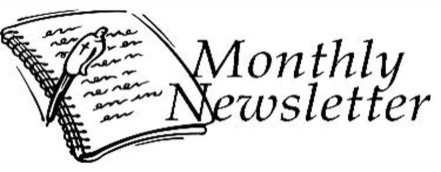 August 2018NEW HOPE LUTHERAN CHURCH                                                                                       685 W. State Rd. 70                                                                                      P. O. Box 7											                    Grantsburg, WI 54840													 Dr. Emory L. Johnson, Pastor				                                                		Kobi Phillipps, Intern Pastor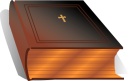 Casey Corty, SecretaryChurch Office: 715-463-5700                                                                                                                                                                            Fax: 715-463-5770                                                                                                                                                    Secretary Email:    info@newhopelutheranchurch.org                                                                                                                                              Website: newhopelutheranchurch.orghttps://www.facebook.com/grantsburgnewhopelutheranchurch/                                  NEW HOPE LUTHERAN CHURCH UPDATEAugust 2018To the New Hope Lutheran Congregation:New Members `New Hope will be receiving new members later this summer.  If you are interested in joining New Hope please contact Casey or Pastor EmoryNext Sunday, August 12, Grantsburg resident, Dan Nuckols, of Nicol Films and producer of the 8 minute Gospel Film, "Oh Aching Soul" will be in church to show the video and speak about it's message.  A basket will be placed in the back of the sanctuary for those who wish to give an offering towards his ministry.  Checks can be made out to New Hope Lutheran ChurchNew Hope is Hosting a Birthday Celebration at CCC and Shady Knoll ~Wednesday, August 15, at 2 p.m. New Hope is in charge of hosting a birthday party for the residents at CCC and Shady Knoll. You are invited to come and help us celebrate their birthdays. We will provide music, a message, and birthday cake. If you’re interested in helping with making cakes or serving please see Linda Swenson.DivorceCare ~ DivorceCare is a weekly seminar/support group that can help heal you from the hurt of divorce.  We welcome all who are separated or divorced. We are looking for volunteers to help with this ministry. We are in need of men and women who have gone through a divorce, annulment, or separation to help facilitate. If you have a passion to encourage people who are experiencing separation or divorce or if you have a survival testimony, please contact Pastor Kobi Phillipps, 715-431-0187, or by email at grizz_one@hotmail.com. We will supply the materials needed.Jr. and Sr. High Youth ~ All Junior and Senior High Youth please plan to attend an informational meeting Sunday, August 5, immediately following the fellowship hour.  Please bring any ideas or suggestions regarding what you would like to see in our church youth group.  What would make you want to attend and what would make you want to invite your friends.  All ideas are welcome.  Our hope is to design a Jr. and Sr. High Youth Group for our youth to enjoy, learn and grow.  This is for all young people entering 7th grade through the 12 grade.  Please feel free to call Pastor Emory or Debi Smith with any questions.  Thank you.Community Service ~ There will be a community church service in Siren at Crooked Lake Park on August 19. New Hope has been asked to donate enough chips for 50 people. If you can supply a bag or 2 please let Kobi or Casey know.Knitting/Crochet Group ~ Some members have expressed interest in having a Knitting/Crochet group that meets here at the church. If you are interested in this group, even if you do not know how to knit or crochet, please contact the church officeSummer Hours~ The church office will remain on Summer Hours Monday- Friday 8 am-2pm through September 1. Blessing of the Backpacks ~ Everyone who is going back to school is invited to bring their backpack to church on Sunday, September 2, for a special blessing during our morning worship service.Calling all Choirs~ Choir practices will begin on Wednesday September 19 with the Bell choir beginning practice at 6:30 pm and the Adult Choir following after at 7 pm. There is still room in these groups for new members. If you are led to share your musical talent please see Debi Smith.Save the Date~ Mark your calendar for October 13. We will be having a women’s event entitled God, Girlfriends, & Chocolate. Please see attached Flyer for more information.Baby Grand Piano Fundraiser ~We have met our goal and the new piano in the sanctuary is completely paid off. Thank you to everyone who contributed.Top of FormPrayer Shawls ~ If you know someone who could use a prayer shawl, please contact Sylvia Hanson. Those of you who are making prayer shawls can put them in the totes in the storage room.  God bless all of you for making these prayer shawls.  They give much hope and love to each receiver.Men’s Bible Study- This study meets at “The Country Store" On Wednesday mornings at 6:30 am. Ted Knutson is facilitating this study.Quilting meets weekly. Come join us on Wednesdays at 9 am for fellowship and quilting. Everyone is welcome--sewing is NOT required to help!The next Council meeting is Thursday, August 9 at 6:30 pm.  Anyone is welcome to attend or bring issues to a Council member to be addressed.Our church family is filled with many talented and generous people!  I’d like to thank everyone for volunteering their time and expertise in various areas, both large and small.   We have had an exciting year and are growing. The Ministry accomplished here could not be done without the generosity of everyone involved.  God has truly blessed us at New Hope.Casey CortyNHLC SecretaryThy word is a lamp unto my feet and a light unto my path.  Psalm 119:105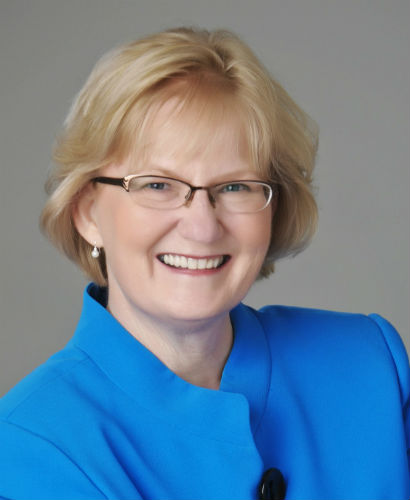 God, Girlfriends & ChocolateThis is a FREE ladies event Open to all ladiesSaturday, October 13, 201810:00 am – 2:00 pmNew Hope Lutheran ChurchGrantsburg, WI 54840Please R.S.V.P. by calling Debi Smith @ 715-463-3972 (as lunch is provided)Celebrating your extraordinary life!Gaye loves to laugh and isn't afraid to poke fun at her own mishaps. From growing up in a small farming community in northwestern Minnesota to living in the big city, she loves the stories that came from observing life in the real world. She loves the Lord and knows the joys and challenges of living a faith-based life in a world that demands so much.Gaye is the author of several books, including God, Girlfriends & Chocolate and This is Living!  Learning to Move from Messy Moments to Happy Places.  These books will be available for purchase in the narthex during lunch and immediately after the event.All ladies are welcome!  123456789         1011Worship Service:9:30 amFollowed bycoffee and fellowshipYouth Group MeetingAdult Bible Study :11:15-11:45 amMen’s Bible Study:6:30 am Quilting 9amPrayer meeting: 2 pmCouncil Meetings beginning at 6:30 pm12131415161718Worship Service:9:30 amGuest Speaker:Dan Nuckols, of Nicol FilmsFollowed bycoffee and fellowshipAdult Bible Study :11:15-11:45 amMen’s Bible Study:6:30 am Quilting 9amPrayer meeting:2 pmCCC/Shady Knoll Birthday Party: 2 pm19202122232425Worship Service:9:30 amFollowed bycoffee and fellowshipAdult Bible Study :11:15-11:45 amMen’s Bible Study:6:30 am Quilting 9amPrayer meeting: 2 pm2627282930Worship Service:9:30 amFollowed bycoffee and fellowshipAdult Bible Study :11:15-11:45 amMen’s Bible Study:6:30 am Quilting 9amPrayer meeting: 2 pm